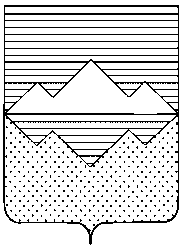 АДМИНИСТРАЦИЯСАТКИНСКОГО МУНИЦИПАЛЬНОГО РАЙОНАЧЕЛЯБИНСКОЙ ОБЛАСТИРАСПОРЯЖЕНИЕот «08»  апреля  2024 года  № 463-рг. СаткаОб  установлении   начала пожароопасногосезона в лесах  на территории Саткинского муниципального  района  в  2024  году  В связи с установлением положительных температур воздуха и сходом снежного покрова на территории Саткинского муниципального района, повышением пожарной опасности в лесах, в соответствии с постановлением Правительства Российской Федерации от 16.09.2020 № 1479 «Об утверждении правил противопожарного режима в Российской Федерации» и постановлением Правительства Челябинской области от 03.04.2024 № 235-П «Об установлении начала пожароопасного сезона в лесах на территории Челябинской области в 2024 году»,          1.Установить с 15 апреля 2024 года начало пожароопасного сезона в лесах на территории Саткинского муниципального района.          2.Отделу организационной и контрольной работы Управления делами и организационной работы Администрации Саткинского муниципального района    (Корочкина Н.П.)  опубликовать настоящее постановление в газете «Саткинский рабочий» и на официальном сайте Администрации Саткинского муниципального района.           3.Контроль за выполнением настоящего распоряжения возложить на заместителя Главы Саткинского муниципального района по межведомственному взаимодействию и безопасности   Шевалдина В.А.           Глава Саткинского муниципального района                                                   А.А. Глазков 